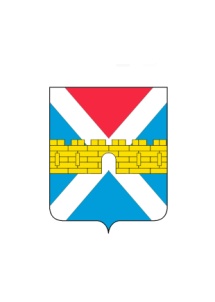 АДМИНИСТРАЦИЯ  КРЫМСКОГО  ГОРОДСКОГО  ПОСЕЛЕНИЯКРЫМСКОГО РАЙОНАПОСТАНОВЛЕНИЕот 18.10.2021                                                                                                                 № 1065город КрымскО внесении изменений в постановление администрации Крымского городского поселения Крымского района от 8 декабря 2020 г. № 1006 «Об утверждении Плана мероприятий по противодействию коррупции в Крымском городском  поселении Крымского района на 2021 г.»	В соответствии с Указом Президента Российской Федерации от 16 августа 2021 г. №  478  «О Национальном плане противодействия коррупции на 2021 - 2024 годы» и  распоряжения главы администрации (губернатора) Краснодарского края от 13 сентября 2021 г.  № 242-р «О внесении изменений                    в некоторые правовые акты главы администрации (губернатора) Краснодарского край», п о с т а н о в л я ю:         1. Внести изменения в  приложение к постановлению админстрации Крымского городского поселения Крымского района от 8 декабря 2020 г.
 № 1006 «Об утверждении Плана мероприятий по противодействию коррупции  в Крымском городском поселении Крымского района на 2021 г.», изложив его в новой редакции (приложение).  2. Организационному отделу администрации Крымского городского поселения Крымского района  (Завгородняя Е.Н.) разместить настоящее постановление на официальном сайте администрации Крымского городского поселения Крымского района в сети Интернет.3. Постановление вступает в силу со дня его подписания. Глава Крымского  городскогопоселения Крымский район			                                        Я.Г. Будагов                           